“生生学堂”亲子经典诵读城市学院2014下学期安排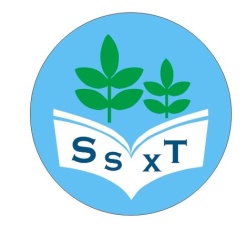                       时间：周六上午9:30~11:00  地点：北校区文科楼1号楼124  内容：《大学》、《中庸》 每次先复习上次内容。9:30 ~10:00上半段，复习上次内容。  10:00~10:20休息时间     10:30~11：00下半段，学习新内容     11:00~11:30课后家长沟通交流学生志愿者：城院护理系 颜雅茹 15757103729。 杨海锋老师13588751475（681475）     城院诵读点的负责家长：（帅爸）虞孔杰13777835848生生学堂·经典诵读Q群78196204      生生学堂网址www.sssch.net（百度、谷歌搜关键词“生生学堂”，第一条就是）关于儿童经典诵读。请上“生生学堂”网站“学堂义塾·童蒙养正”版块，里面还有更多资料，至少看一下王财贵老师2001年在北京师范大学的讲座。关于教材。我们学员使用比较多的是绍南文化的版本（卓越、当当、京东及淘宝的多家网店均有售，请自行购买，市面上另有四海教育、育灵童等，都挺不错）。家长们不必纠结计较用什么版本的教材，无论哪本《论语》都是同样的内容，只要是大字、注音且正规出版即可，最重要的是先找一本开始读起来，并坚持下去。生生学堂网站上另有育灵童版的和四海版的音频，可以下载下后播放给孩子听。当天带读的家长志愿者：由上次课指定务必课前做好充分准备，朗读几遍本次内容，读通读顺，并对照音频校正一下自己的读音。无论是学习新的内容还是复习旧的内容，流程如下：1、志愿者学生带读；2、由一位读得比较好的小朋友带读；3、然后来参加的所有人（包括小朋友和家长）轮流带读若干遍。4、大家一起齐读。具体遍数可以视情改变。读的时候注意：☺鉴于比较小的小朋友读不了长句，尽量不要一口气念很多的字，尽量断成几个字的小段落念（对于长的句子，可以某个虚词为界断成两句）。☺如果人数多的话，可以适当变换方式（男生念一段女生念一段、前排念一遍后排念一遍、接龙等等），这样比较有趣味。上课过程中，最好能发挥你的创造性，用各种方式充分调动孩子们朗读的积极性。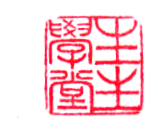 生生学堂是纯公益的，不收取任何费用，我们最希望您付出的是：1）以身作则，坚持参加；2）多多带动身边的朋友来参加；3）积极协助志愿者开展工作，主动承担一些事情，主动组织丰富多彩的活动。请骨干志愿者家长务必做好（请帅爸具体分工落实）：1）每次活动照若干张照片发到群里；2）每次课提前一两天在群里发一条消息通知；3）若有变动务必手机通知到每一位家长（把所有经常来参加的家长都留好联系方式存入手机并分组）；4）每次利用休息时间或者在群里多沟通交流，多想方设法改进我们的做法。若有其他问题，请随时向我们反馈。20140918拟定月份九月九月十月十月十月十月十月十一月十一月十一月十一月十二月十二月十二月十二月一月一月○一二三四五六七八九十十一十二十三十四十五十六星期六20大学127大学2、3、44国庆长假11工作日18大学5、6、725大学81大学9、108大学1115大学1222中庸1、229中庸3、4、5、66中庸713中庸820中庸9、10、1127中庸123中庸1310中庸14